График проведения Межрайонной ИФНС России№ 29 по Свердловской области тематических семинаров/вебинаров с налогоплательщиками во 2 квартале 2024 годаДля участия в мероприятии необходимо предварительно зарегистрироваться по ссылке:https://fns.ktalk.ru/ifns6683                                                         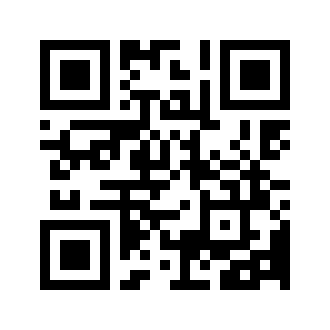 №Место проведения семинараДата и время вебинараТема вебинараТелефон1.Межрайонной ИФНС России № 29 по Свердловской области,ул. Комсомольская, 718.04.202414.00Обязанность декларирования доходов физическими лицами. Сроки представления декларации и уплаты налога на доходы физических лиц.Последствия непредставления налоговой декларации по форме 3-НДФЛ. Порядок расчета имущественных налогов физических лиц. Порядок предоставления налоговых льгот по имущественным налогам   физическим лицам.  ЕНС. Как формируется сальдо ЕНС. Правила распределения ЕНП. Порядок начисления пени на отрицательное сальдо ЕНС.Проект «Общественное питание».Электронные сервисы ФНС России, реализованные в целях упрощения процедуры регистрации юридических лиц и индивидуальных предпринимателей, использование типовых уставов обществ с ограниченной ответственностью. Новые возможности в «Личном кабинете индивидуального предпринимателя».(34365)3-50-26,добав. 48412.Межрайонной ИФНС России № 29 по Свердловской области,ул. Комсомольская, 723.05.2024 14.00Порядок расчета имущественных налогов юридических за 2023 год, в том числе порядок предоставления налоговых льгот.Распоряжение путем зачета или возврата суммой денежных средств, формирующих положительным сальдо ЕНС. Зачет третьему лицу.Ошибки заполнения расчетов 6-НДФЛ и РСВ за 3 месяца 2024 г.Электронные сервисы на сайте ФНС России «Справочная информация о ставках и льготах по имущественным налогам», «Государственная онлайн-регистрация бизнеса», «Выбор типового устава».    (34365)3-50-26,добав. 48413.Межрайонной ИФНС России № 29 по Свердловской области,ул. Комсомольская, 720.06.2024 14.00Меры взыскания задолженности в отношении физических лиц (ст. 48 НК РФ).Электронный сервис ФНС России «Оперативная помощь: разблокировка счета и вопросы по ЕНС». Порядок уменьшения налога по УСН и ПСН на страховые взносы. Электронная регистрация, ее возможности и преимущества (сервисы на сайте ФНС России «Выбор типового устава» и «Государственная онлайн-регистрация бизнеса»).Преимущества электронного документооборота при представлении отчетности.                                                                                                                                                                                                                                                                                                                                                                                                                                                                                                                                                                                                                                                                                                      (34365)3-50-26,добав. 4841